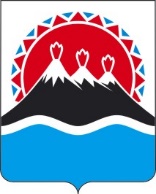 МИНИСТЕРСТВО СТРОИТЕЛЬСТВАИ ЖИЛИЩНОЙ ПОЛИТИКИКАМЧАТСКОГО КРАЯПРИКАЗ[Дата регистрации] № [Номер документа]г. Петропавловск-КамчатскийУчитывая экспертное заключение Управления Министерства юстиции Российской Федерации по Камчатскому краю от 08.06.2023 № МинЮст-221 ПРИКАЗЫВАЮ:1. Внести в приложение к приказу Министерства строительства Камчатского края от 02.04.2021 № 32.32/17 «Об утверждении административного регламента предоставления Министерством строительства и жилищной политики Камчатского края государственной услуги по выдаче разрешений на строительство и ввод в эксплуатацию, в пределах полномочий, установленных градостроительным кодексом Российской Федерации» следующие изменения:1) пункты 5, 6, 8 части 2.6.4 признать утратившими силу;2) часть 2.6.4.2 признать утратившей силу;3) пункт 2 части 2.7.8 признать утратившим силу.2. Настоящий приказ вступает в силу после дня его официального опубликования.[горизонтальный штамп подписи 1]О внесении изменений в приложение к приказу Министерства строительства и жилищной политики Камчатского края от 02.04.2021 № 32.32/17 «Об утверждении административного регламента предоставления Министерством строительства и жилищной политики Камчатского края государственной услуги по выдаче разрешений на строительство и ввод объектов в эксплуатацию, в пределах полномочий, установленных Градостроительным кодексом Российской Федерации»Врио МинистраА.В. Фирстов